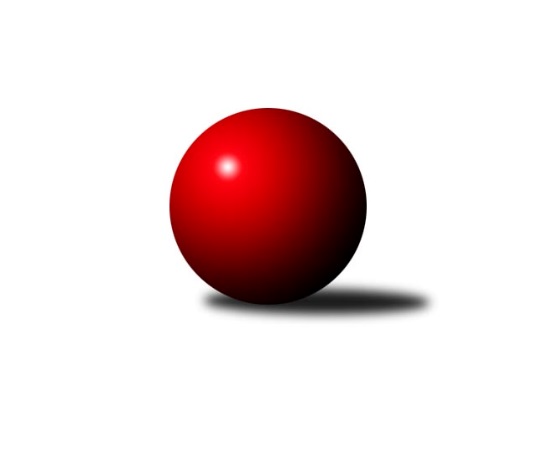 Č.5Ročník 2021/2022	10.10.2021Nejlepšího výkonu v tomto kole: 1898 dosáhlo družstvo: SK Podlužan Prušánky DJihomoravský KP2 jih 2021/2022Výsledky 5. kolaSouhrnný přehled výsledků:SK Podlužan Prušánky C	- SK Podlužan Prušánky D	2:4	1890:1898	2.0:6.0	7.10.TJ Sokol Šanov C	- KC Hodonín	4:2	1665:1597	4.5:3.5	8.10.SK STAK Domanín 	- SK Baník Ratíškovice D	5:1	1612:1421	5.0:3.0	8.10.TJ Sokol Mistřín D	- TJ Sokol Vracov C	4:2	1634:1544	5.0:3.0	8.10.KK Vyškov E	- KK Vyškov F	6:0	1632:1482	7.0:1.0	9.10.TJ Sokol Šanov D	- TJ Jiskra Kyjov B	6:0	1721:1309	7.0:1.0	9.10.TJ Sokol Kuchařovice	- KK Vyškov G	4:2	1752:1717	3.5:4.5	10.10.Tabulka družstev:	1.	SK Podlužan Prušánky D	5	5	0	0	25.5 : 4.5 	30.5 : 9.5 	 1827	10	2.	TJ Sokol Kuchařovice	5	5	0	0	24.0 : 6.0 	24.5 : 15.5 	 1687	10	3.	SK STAK Domanín	5	4	0	1	22.0 : 8.0 	25.0 : 15.0 	 1664	8	4.	TJ Sokol Šanov C	5	4	0	1	20.0 : 10.0 	24.5 : 15.5 	 1668	8	5.	TJ Sokol Šanov D	5	3	0	2	19.0 : 11.0 	26.5 : 13.5 	 1707	6	6.	KK Vyškov E	5	3	0	2	19.0 : 11.0 	23.5 : 16.5 	 1685	6	7.	TJ Sokol Mistřín D	5	3	0	2	16.0 : 14.0 	21.0 : 19.0 	 1545	6	8.	SK Baník Ratíškovice D	5	2	0	3	15.5 : 14.5 	22.0 : 18.0 	 1554	4	9.	TJ Sokol Vracov C	5	2	0	3	14.5 : 15.5 	18.5 : 21.5 	 1610	4	10.	SK Podlužan Prušánky C	5	2	0	3	14.0 : 16.0 	20.5 : 19.5 	 1724	4	11.	KK Vyškov G	5	2	0	3	13.0 : 17.0 	17.5 : 22.5 	 1636	4	12.	KC Hodonín	5	0	0	5	5.0 : 25.0 	10.5 : 29.5 	 1571	0	13.	KK Vyškov F	5	0	0	5	2.0 : 28.0 	10.0 : 30.0 	 1472	0	14.	TJ Jiskra Kyjov B	5	0	0	5	0.5 : 29.5 	5.5 : 34.5 	 1416	0Podrobné výsledky kola:	 SK Podlužan Prušánky C	1890	2:4	1898	SK Podlužan Prušánky D	Tomáš Slížek	 	 241 	 250 		491 	 1:1 	 464 	 	244 	 220		Zdeněk Klečka	Filip Benada	 	 230 	 223 		453 	 0:2 	 476 	 	243 	 233		Jakub Toman	Jiří Lauko	 	 231 	 246 		477 	 0:2 	 510 	 	251 	 259		Stanislav Zálešák	Zdeněk Hosaja	 	 238 	 231 		469 	 1:1 	 448 	 	214 	 234		Josef Tomanrozhodčí:  Vedoucí družstevNejlepší výkon utkání: 510 - Stanislav Zálešák	 TJ Sokol Šanov C	1665	4:2	1597	KC Hodonín	Jana Kulová *1	 	 201 	 202 		403 	 0:2 	 425 	 	218 	 207		Lukáš Ingr	Marta Volfová	 	 242 	 188 		430 	 1:1 	 445 	 	231 	 214		Dan Schüler	Pavel Martinek	 	 198 	 220 		418 	 2:0 	 368 	 	190 	 178		Jiří Kunz	Pavel Petrů	 	 219 	 195 		414 	 1.5:0.5 	 359 	 	164 	 195		Filip Schreiberrozhodčí:  Vedoucí družstevstřídání: *1 od 51. hodu Stanislav ČervenkaNejlepší výkon utkání: 445 - Dan Schüler	 SK STAK Domanín 	1612	5:1	1421	SK Baník Ratíškovice D	Jakub Juřík	 	 199 	 198 		397 	 1:1 	 355 	 	156 	 199		Martin Švrček	Zbyněk Vašina	 	 222 	 196 		418 	 2:0 	 353 	 	161 	 192		Marcel Šebek	Josef Šlahůnek	 	 173 	 177 		350 	 0:2 	 371 	 	178 	 193		Adam Podéšť	Richard Juřík	 	 202 	 245 		447 	 2:0 	 342 	 	153 	 189		Tomáš Koplík st.rozhodčí: Richard JuříkNejlepší výkon utkání: 447 - Richard Juřík	 TJ Sokol Mistřín D	1634	4:2	1544	TJ Sokol Vracov C	Adam Pavel Špaček	 	 232 	 212 		444 	 2:0 	 359 	 	189 	 170		Veronika Presová	Petr Bařina	 	 201 	 191 		392 	 1:1 	 409 	 	220 	 189		Martina Nejedlíková	Dušan Urubek	 	 211 	 193 		404 	 1:1 	 405 	 	184 	 221		Ondřej Repík	Drahomír Urc	 	 180 	 214 		394 	 1:1 	 371 	 	188 	 183		Nikola Pláškovározhodčí:  Vedoucí družstevNejlepší výkon utkání: 444 - Adam Pavel Špaček	 KK Vyškov E	1632	6:0	1482	KK Vyškov F	Jitka Usnulová	 	 186 	 202 		388 	 1:1 	 362 	 	194 	 168		Jiří Alán	Ludmila Tomiczková	 	 180 	 184 		364 	 2:0 	 323 	 	148 	 175		Hana Fialová	Jana Kurialová	 	 221 	 218 		439 	 2:0 	 388 	 	208 	 180		František Jelínek	Milana Alánová	 	 219 	 222 		441 	 2:0 	 409 	 	218 	 191		Jan Vejmolarozhodčí:  Vedoucí družstevNejlepší výkon utkání: 441 - Milana Alánová	 TJ Sokol Šanov D	1721	6:0	1309	TJ Jiskra Kyjov B	Ivana Blechová	 	 224 	 210 		434 	 2:0 	 368 	 	171 	 197		Radim Šubrt	Petr Blecha	 	 186 	 190 		376 	 2:0 	 341 	 	160 	 181		Alice Paulíčková	Radek Vrška	 	 230 	 227 		457 	 1:1 	 420 	 	235 	 185		Jindřich Burďák	Kristýna Blechová	 	 244 	 210 		454 	 2:0 	 180 	 	177 	 3		Eva Paulíčkovározhodčí:  Vedoucí družstevNejlepší výkon utkání: 457 - Radek Vrška	 TJ Sokol Kuchařovice	1752	4:2	1717	KK Vyškov G	Dušan Jalůvka	 	 217 	 220 		437 	 1:1 	 461 	 	244 	 217		Vendula Štrajtová	Karel Nahodil	 	 217 	 197 		414 	 0:2 	 439 	 	224 	 215		Darina Kubíčková	Zbyněk Kasal	 	 204 	 212 		416 	 1.5:0.5 	 412 	 	204 	 208		Tereza Vidlářová	Miroslav Vojtěch	 	 262 	 223 		485 	 1:1 	 405 	 	175 	 230		Lucie Horalíkovározhodčí:  Vedoucí družstevNejlepší výkon utkání: 485 - Miroslav VojtěchPořadí jednotlivců:	jméno hráče	družstvo	celkem	plné	dorážka	chyby	poměr kuž.	Maximum	1.	Stanislav Zálešák 	SK Podlužan Prušánky D	476.50	325.0	151.5	2.0	2/3	(510)	2.	Aleš Zálešák 	SK Podlužan Prušánky D	463.33	322.5	140.8	4.2	3/3	(473)	3.	Zdeněk Hosaja 	SK Podlužan Prušánky C	458.17	315.7	142.5	5.8	2/2	(488)	4.	Michal Tušl 	SK Podlužan Prušánky D	455.67	303.2	152.5	4.3	3/3	(495)	5.	Jana Kurialová 	KK Vyškov E	454.67	304.7	150.0	3.3	3/3	(492)	6.	Miroslav Vojtěch 	TJ Sokol Kuchařovice	453.33	301.2	152.2	8.0	2/3	(485)	7.	Kristýna Blechová 	TJ Sokol Šanov D	452.22	309.4	142.8	3.7	3/3	(472)	8.	Josef Toman 	SK Podlužan Prušánky D	452.00	315.5	136.5	8.5	2/3	(456)	9.	Jakub Toman 	SK Podlužan Prušánky D	451.00	318.0	133.0	8.8	3/3	(490)	10.	Tomáš Slížek 	SK Podlužan Prušánky C	446.75	313.8	133.0	5.5	2/2	(491)	11.	Richard Juřík 	SK STAK Domanín 	444.00	306.5	137.5	6.8	3/3	(475)	12.	Dušan Jalůvka 	TJ Sokol Kuchařovice	441.56	299.0	142.6	6.6	3/3	(474)	13.	Milana Alánová 	KK Vyškov E	439.67	296.7	143.0	7.8	3/3	(454)	14.	Jaroslav Šindelář 	TJ Sokol Šanov D	437.00	297.0	140.0	5.8	2/3	(452)	15.	Antonín Pihar 	SK Podlužan Prušánky C	437.00	310.0	127.0	8.0	2/2	(444)	16.	Darina Kubíčková 	KK Vyškov G	436.00	298.6	137.4	5.1	4/4	(491)	17.	Pavel Martinek 	TJ Sokol Šanov C	430.50	298.3	132.2	7.5	2/2	(457)	18.	Vendula Štrajtová 	KK Vyškov G	429.88	285.6	144.3	5.0	4/4	(461)	19.	Filip Benada 	SK Podlužan Prušánky C	429.33	305.7	123.7	8.3	2/2	(469)	20.	Milan Číhal 	TJ Sokol Kuchařovice	429.00	296.7	132.3	6.7	3/3	(459)	21.	Dan Schüler 	KC Hodonín	428.67	305.0	123.7	7.5	3/3	(451)	22.	Zbyněk Vašina 	SK STAK Domanín 	428.56	289.7	138.9	6.4	3/3	(442)	23.	Radek Vrška 	TJ Sokol Šanov D	428.17	307.0	121.2	8.2	3/3	(457)	24.	Marta Volfová 	TJ Sokol Šanov C	427.17	302.0	125.2	8.2	2/2	(444)	25.	Jakub Juřík 	SK STAK Domanín 	424.44	299.9	124.6	8.7	3/3	(445)	26.	Ivana Blechová 	TJ Sokol Šanov D	421.00	293.7	127.3	6.3	3/3	(467)	27.	Martina Nejedlíková 	TJ Sokol Vracov C	420.25	294.5	125.8	6.3	4/4	(441)	28.	Libor Kuja 	SK Podlužan Prušánky C	414.75	294.0	120.8	10.3	2/2	(444)	29.	Dušan Urubek 	TJ Sokol Mistřín D	414.50	298.0	116.5	9.0	2/3	(425)	30.	Dennis Urc 	TJ Sokol Mistřín D	413.50	293.5	120.0	10.0	2/3	(417)	31.	Stanislav Červenka 	TJ Sokol Šanov C	412.50	292.5	120.0	8.8	2/2	(447)	32.	Milan Šimek 	SK Podlužan Prušánky C	411.50	287.0	124.5	12.0	2/2	(420)	33.	Lukáš Ingr 	KC Hodonín	406.17	274.0	132.2	11.3	3/3	(427)	34.	Jan Vejmola 	KK Vyškov F	403.00	291.0	112.0	9.7	3/3	(414)	35.	Zbyněk Kasal 	TJ Sokol Kuchařovice	401.83	300.5	101.3	12.0	2/3	(473)	36.	Jindřich Burďák 	TJ Jiskra Kyjov B	400.25	289.8	110.5	9.3	4/4	(420)	37.	Ondřej Repík 	TJ Sokol Vracov C	397.67	288.0	109.7	13.0	3/4	(431)	38.	Martin Švrček 	SK Baník Ratíškovice D	397.63	299.1	98.5	13.6	4/4	(452)	39.	Josef Šlahůnek 	SK STAK Domanín 	394.17	277.3	116.8	9.0	2/3	(421)	40.	Tereza Vidlářová 	KK Vyškov G	393.33	287.8	105.5	11.2	3/4	(412)	41.	Jitka Usnulová 	KK Vyškov E	393.25	276.8	116.5	10.8	2/3	(401)	42.	Marcel Šebek 	SK Baník Ratíškovice D	392.00	276.2	115.8	10.3	3/4	(436)	43.	Lubomír Kyselka 	TJ Sokol Mistřín D	390.00	270.5	119.5	11.5	2/3	(415)	44.	Tomáš Koplík  st.	SK Baník Ratíškovice D	389.75	281.5	108.3	9.5	4/4	(415)	45.	Karel Nahodil 	TJ Sokol Kuchařovice	389.00	267.0	122.0	10.0	3/3	(414)	46.	Kateřina Bařinová 	TJ Sokol Mistřín D	388.33	275.3	113.0	13.0	3/3	(437)	47.	Lucie Horalíková 	KK Vyškov G	385.13	281.5	103.6	13.8	4/4	(406)	48.	František Jelínek 	KK Vyškov F	383.00	278.5	104.5	15.5	2/3	(388)	49.	Jiří Alán 	KK Vyškov F	375.89	271.6	104.3	9.7	3/3	(415)	50.	Veronika Presová 	TJ Sokol Vracov C	375.33	269.0	106.3	12.7	3/4	(390)	51.	Petr Bařina 	TJ Sokol Mistřín D	371.50	269.0	102.5	15.5	2/3	(392)	52.	Nikola Plášková 	TJ Sokol Vracov C	371.33	267.7	103.7	13.3	3/4	(383)	53.	Adam Podéšť 	SK Baník Ratíškovice D	371.33	270.0	101.3	12.0	3/4	(408)	54.	Ilona Lužová 	TJ Sokol Mistřín D	370.50	274.0	96.5	15.5	2/3	(373)	55.	Filip Schreiber 	KC Hodonín	370.33	266.2	104.2	15.5	3/3	(416)	56.	Běla Omastová 	KK Vyškov E	367.83	269.2	98.7	16.3	3/3	(381)	57.	Jiří Kunz 	KC Hodonín	360.17	257.8	102.3	14.2	3/3	(386)	58.	Radim Šubrt 	TJ Jiskra Kyjov B	359.13	261.5	97.6	14.3	4/4	(368)	59.	Petr Růžička 	TJ Jiskra Kyjov B	355.00	258.0	97.0	14.3	3/4	(388)	60.	Soňa Pavlová 	KK Vyškov F	351.25	255.8	95.5	15.0	2/3	(369)	61.	Vojtěch Filípek 	SK STAK Domanín 	349.50	258.0	91.5	17.0	2/3	(360)	62.	Hana Fialová 	KK Vyškov F	345.00	253.7	91.3	14.5	2/3	(367)	63.	Jakub Růžička 	TJ Jiskra Kyjov B	339.83	248.5	91.3	17.3	3/4	(355)	64.	Lumír Hanzelka 	KK Vyškov F	334.00	252.0	82.0	17.8	2/3	(358)		Jana Kovářová 	KK Vyškov E	484.00	326.0	158.0	3.0	1/3	(484)		Jiří Lauko 	SK Podlužan Prušánky C	477.00	309.0	168.0	9.0	1/2	(477)		Zdeněk Klečka 	SK Podlužan Prušánky D	468.50	312.5	156.0	4.5	1/3	(473)		Adam Pavel Špaček 	TJ Sokol Mistřín D	450.00	304.5	145.5	6.0	1/3	(456)		Václav Luža 	TJ Sokol Mistřín D	437.00	288.0	149.0	1.0	1/3	(437)		Jana Kulová 	TJ Sokol Šanov C	432.67	293.0	139.7	7.3	1/2	(469)		Michal Šmýd 	TJ Sokol Vracov C	432.00	301.8	130.3	6.0	2/4	(434)		Pavel Petrů 	TJ Sokol Šanov C	431.67	309.3	122.3	4.0	1/2	(450)		Radek Břečka 	TJ Sokol Vracov C	430.75	302.0	128.8	10.3	2/4	(448)		Pavel Důbrava 	KC Hodonín	412.00	298.0	114.0	14.0	1/3	(412)		Marta Beranová 	SK Baník Ratíškovice D	411.00	297.0	114.0	11.0	2/4	(427)		Monika Sladká 	TJ Sokol Šanov D	397.00	265.0	132.0	13.0	1/3	(397)		Pavel Pěček 	TJ Sokol Mistřín D	395.00	295.5	99.5	16.5	1/3	(403)		Drahomír Urc 	TJ Sokol Mistřín D	394.00	277.0	117.0	14.0	1/3	(394)		Oldřiška Varmužová 	TJ Sokol Šanov C	385.00	286.0	99.0	13.0	1/2	(385)		Ivan Torony 	TJ Sokol Šanov D	385.00	288.0	97.0	13.0	1/3	(385)		Michaela Malinková 	KK Vyškov E	377.00	264.0	113.0	15.0	1/3	(377)		Petr Blecha 	TJ Sokol Šanov D	376.00	273.0	103.0	13.0	1/3	(376)		Petr Bábíček 	SK Baník Ratíškovice D	376.00	273.0	103.0	14.0	1/4	(376)		Ludmila Tomiczková 	KK Vyškov E	364.00	266.0	98.0	11.0	1/3	(364)		Sabina Šebelová 	KK Vyškov G	360.00	257.0	103.0	14.0	1/4	(360)		Michal Plášek 	TJ Sokol Vracov C	357.00	268.0	89.0	18.0	1/4	(357)		Alice Paulíčková 	TJ Jiskra Kyjov B	356.50	263.0	93.5	17.5	2/4	(372)		Eva Paulíčková 	TJ Jiskra Kyjov B	180.00	129.0	51.0	7.0	1/4	(180)Sportovně technické informace:Starty náhradníků:registrační číslo	jméno a příjmení 	datum startu 	družstvo	číslo startu
Hráči dopsaní na soupisku:registrační číslo	jméno a příjmení 	datum startu 	družstvo	8920	Drahomír Urc	08.10.2021	TJ Sokol Mistřín D	Program dalšího kola:6. kolo15.10.2021	pá	17:00	TJ Jiskra Kyjov B - SK STAK Domanín 	15.10.2021	pá	18:00	SK Podlužan Prušánky D - TJ Sokol Kuchařovice	15.10.2021	pá	18:00	KK Vyškov F - TJ Sokol Mistřín D	15.10.2021	pá	19:30	TJ Sokol Vracov C - TJ Sokol Šanov D	16.10.2021	so	14:00	SK Baník Ratíškovice D - SK Podlužan Prušánky C	17.10.2021	ne	10:00	KC Hodonín - KK Vyškov E	17.10.2021	ne	12:00	KK Vyškov G - TJ Sokol Šanov C	Nejlepší šestka kola - absolutněNejlepší šestka kola - absolutněNejlepší šestka kola - absolutněNejlepší šestka kola - absolutněNejlepší šestka kola - dle průměru kuželenNejlepší šestka kola - dle průměru kuželenNejlepší šestka kola - dle průměru kuželenNejlepší šestka kola - dle průměru kuželenNejlepší šestka kola - dle průměru kuželenPočetJménoNázev týmuVýkonPočetJménoNázev týmuPrůměr (%)Výkon1xStanislav ZálešákPrušánky D5102xRichard JuříkDomanín116.874471xTomáš SlížekPrušánky C4912xMiroslav VojtěchKuchařovice113.894852xMiroslav VojtěchKuchařovice4852xStanislav ZálešákPrušánky D113.535101xJiří LaukoPrušánky C4772xMilana AlánováVyškov E109.854414xJakub TomanPrušánky D4761xJana KurialováVyškov E109.354392xZdeněk HosajaPrušánky C4691xTomáš SlížekPrušánky C109.3491